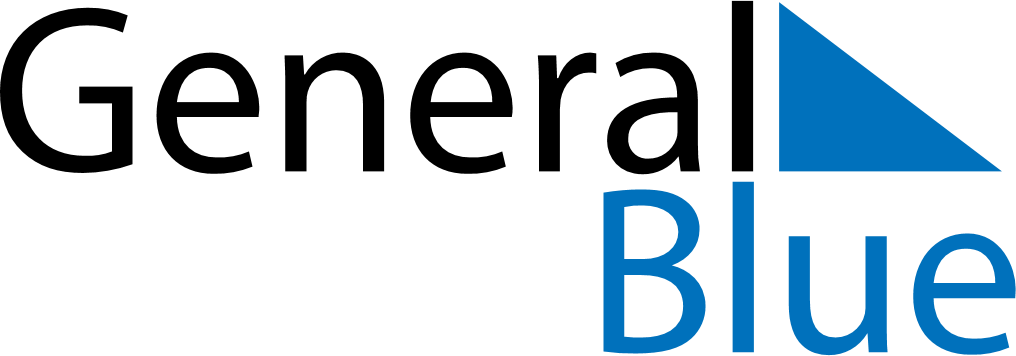 June 2024June 2024June 2024June 2024June 2024June 2024June 2024Melide, Ticino, SwitzerlandMelide, Ticino, SwitzerlandMelide, Ticino, SwitzerlandMelide, Ticino, SwitzerlandMelide, Ticino, SwitzerlandMelide, Ticino, SwitzerlandMelide, Ticino, SwitzerlandSundayMondayMondayTuesdayWednesdayThursdayFridaySaturday1Sunrise: 5:37 AMSunset: 9:07 PMDaylight: 15 hours and 29 minutes.23345678Sunrise: 5:36 AMSunset: 9:07 PMDaylight: 15 hours and 31 minutes.Sunrise: 5:36 AMSunset: 9:08 PMDaylight: 15 hours and 32 minutes.Sunrise: 5:36 AMSunset: 9:08 PMDaylight: 15 hours and 32 minutes.Sunrise: 5:35 AMSunset: 9:09 PMDaylight: 15 hours and 34 minutes.Sunrise: 5:35 AMSunset: 9:10 PMDaylight: 15 hours and 35 minutes.Sunrise: 5:34 AMSunset: 9:11 PMDaylight: 15 hours and 36 minutes.Sunrise: 5:34 AMSunset: 9:11 PMDaylight: 15 hours and 37 minutes.Sunrise: 5:34 AMSunset: 9:12 PMDaylight: 15 hours and 38 minutes.910101112131415Sunrise: 5:33 AMSunset: 9:13 PMDaylight: 15 hours and 39 minutes.Sunrise: 5:33 AMSunset: 9:13 PMDaylight: 15 hours and 40 minutes.Sunrise: 5:33 AMSunset: 9:13 PMDaylight: 15 hours and 40 minutes.Sunrise: 5:33 AMSunset: 9:14 PMDaylight: 15 hours and 41 minutes.Sunrise: 5:33 AMSunset: 9:14 PMDaylight: 15 hours and 41 minutes.Sunrise: 5:33 AMSunset: 9:15 PMDaylight: 15 hours and 42 minutes.Sunrise: 5:33 AMSunset: 9:16 PMDaylight: 15 hours and 42 minutes.Sunrise: 5:32 AMSunset: 9:16 PMDaylight: 15 hours and 43 minutes.1617171819202122Sunrise: 5:32 AMSunset: 9:16 PMDaylight: 15 hours and 43 minutes.Sunrise: 5:33 AMSunset: 9:17 PMDaylight: 15 hours and 44 minutes.Sunrise: 5:33 AMSunset: 9:17 PMDaylight: 15 hours and 44 minutes.Sunrise: 5:33 AMSunset: 9:17 PMDaylight: 15 hours and 44 minutes.Sunrise: 5:33 AMSunset: 9:17 PMDaylight: 15 hours and 44 minutes.Sunrise: 5:33 AMSunset: 9:18 PMDaylight: 15 hours and 44 minutes.Sunrise: 5:33 AMSunset: 9:18 PMDaylight: 15 hours and 44 minutes.Sunrise: 5:33 AMSunset: 9:18 PMDaylight: 15 hours and 44 minutes.2324242526272829Sunrise: 5:34 AMSunset: 9:18 PMDaylight: 15 hours and 44 minutes.Sunrise: 5:34 AMSunset: 9:18 PMDaylight: 15 hours and 44 minutes.Sunrise: 5:34 AMSunset: 9:18 PMDaylight: 15 hours and 44 minutes.Sunrise: 5:34 AMSunset: 9:18 PMDaylight: 15 hours and 44 minutes.Sunrise: 5:35 AMSunset: 9:18 PMDaylight: 15 hours and 43 minutes.Sunrise: 5:35 AMSunset: 9:18 PMDaylight: 15 hours and 43 minutes.Sunrise: 5:36 AMSunset: 9:18 PMDaylight: 15 hours and 42 minutes.Sunrise: 5:36 AMSunset: 9:18 PMDaylight: 15 hours and 42 minutes.30Sunrise: 5:37 AMSunset: 9:18 PMDaylight: 15 hours and 41 minutes.